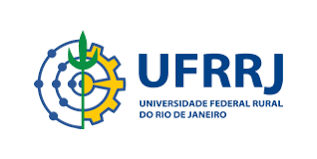 Formulário para Validação das Atividades Acadêmicas ComplementaresRequerimento de Cômputo para Atividades ComplementaresAluno (a): ___________________________________________ Matrícula: _________________E-mail: ______________________________________________ Telefone: __________________Cômputo total:_________Ao entregar este documento à comissão, o aluno atesta que os comprovantes estão baseados em documentos autênticos, sabendo que a fraude é crime grave, passível de punição regimental e criminal. O aluno também se compromete em entregar os seus comprovantes devidamente classificados nos termos deste formulário, estando ciente de que a forma como classificou os documentos comprobatórios interfere no cômputo geral, ou que a entrega dos documentos sem classificação está sujeita à devolução, devendo refazer o processo administrativo de solicitação de contagem de horas para atividades complementares. Deve-se também considerar que, no período anterior à integralização do curso pelo estudante (penúltimo período), a Coordenação do Curso encaminhará à Divisão de Registros Acadêmicos a relação de alunos que desenvolveram Atividades Complementares e a carga horária atribuída. Assim, o aluno deve entregar a sua documentação com um mês de antecedência em relação ao final do penúltimo período cursado.____________________________________________________________Assinatura do Aluno____________________________________________________________Profª Drª Fabiane Frota da Rocha MorgadoPresidente da Comissão de AAC do curso de Licenciatura em Educação Física____________________________________________________________Profª Drª Valéria Nascimento Lebeis PiresMembro da Comissão de AAC do curso de Licenciatura em Educação Física____________________________________________________________Prof. Dr. Fabrizio Di MasiMembro da Comissão de Licenciatura em Educação FísicaATIVIDADECOMPLEMENTARREQUISITO PARA ATRIBUIÇÃO DE CARGACARGA HORÁRIA MÁXIMACARGA HORÁRIA COMPUTADA1 Disciplina não curricular cursada fora da UFRRJ e disciplina de Livre Escolha Apresentação de histórico escolar oficial ou declaração da instituição atestando a aprovação, anexando o programa da disciplina e bibliografia 30 horas/disciplina 2 Bolsas concedidas pela UFRRJ (monitoria, estágio interno, entre outras) Declaração atestando a condição de bolsista durante o semestre e o tipo de bolsa e apresentação de relatório das atividades 30 horas/semestre 3 Estágios extracurriculares Declaração da instituição atestando a condição de estagiário e o horário do estágio e apresentação de relatório das atividades desenvolvidas no semestre com o “de acordo” do orientador de estágio 30 horas/semestre 4 Realização de curso regular de língua estrangeira Declaração do curso atestando matrícula e aprovação no módulo ou nível no semestre 20 horas/semestre 5 Desenvolvimento de material didático Entrega do material ou declaração de docente atestando sua realização e sua relação com o ensino da disciplina 10 Horas/semestre ATIVIDADECOMPLEMENTARREQUISITO PARA ATRIBUIÇÃO DE CARGACARGA HORÁRIA MÁXIMACARGA HORÁRIA COMPUTADA6 Participação em concursos de monografia Apresentação da monografia e declaração da instituição ou sociedade promotora do concurso 10 horas por participação, acrescido de 10 a 30%, em caso de premiação nos três primeiros lugares 7 Participação em intercâmbio ou convênio cultural aprovado pela instituição Declaração da instituição onde foi realizado o intercâmbio mencionado e o período de sua realização 30 horas/participação GRUPO 2 – PESQUISAGRUPO 2 – PESQUISAGRUPO 2 – PESQUISAGRUPO 2 – PESQUISAGRUPO 2 – PESQUISA8 Bolsas de iniciação científica concedidas pela UFRRJ ou por agências de fomento Apresentação da carta-contrato ou termo de responsabilidade do bolsista, além de relatório da pesquisa aprovado realizado referente ao semestre 30 horas/semestre 9 Desenvolvimento de pesquisa com produto final Apresentação do produto (resenha, relatório, artigo, monografia) 10horas /produto 10 Participação em artigos publicados em periódicos nacionais e internacionais, capítulo de livro ou autoria de livro Apresentação do produto publicado no periódico, na obra coletiva ou o livro 20 horas/artigo 11 Participação em resumos e anais de Eventos Científicos publicados a partir de Congressos, Simpósios, Jornadas de Iniciação Científica e de Extensão Fotocópia do texto publicado pelo evento 05 horas/artigo 12 Apresentação de trabalho científico em eventos Certificado de apresentação 10 horas/eventoGRUPO 3 – EXTENSÃO GRUPO 3 – EXTENSÃO GRUPO 3 – EXTENSÃO GRUPO 3 – EXTENSÃO GRUPO 3 – EXTENSÃO 13 Participação em programas e projetos de extensão. Declaração da Pró-Reitoria de Extensão ou do responsável pelo programa ou projeto e apresentação de relatório 30 horas /projeto 14 Realização de cursos de extensão ou participação em oficinas Declaração ou Certificado de participação e apresentação de relatório sobre o curso/oficina 30 horas / semestre 15 Participação como ouvinte em congressos, seminários, simpósios, conferências, oficinas de trabalho e similares envolvendo Relações Internacionais e áreas afinsDeclaração ou Certificado de participação 05 horas /evento ATIVIDADE COMPLEMENTAR REQUISITO PARA A ATRIBUIÇÃO DE CARGA CARGA HORÁRIA MÁXIMA CARGA HORÁRIA COMPUTADA 16 Apresentação de trabalho em congressos, seminários, simpósios, conferências, oficinas de trabalho e similares envolvendo Relações Internacionais e áreas afins Certificado de apresentação do trabalho e declaração do organizador do evento 10 horas /trabalho 17 Participação como conferencista, mediador ou debatedor em eventos acadêmicos e científicos Declaração ou Certificado de participação no evento 02 horas /evento 18 Organização de eventos acadêmicos, científicos, culturais Declaração da instituição ou sociedade responsável pelo evento 10 horas /evento 19 Participação no Coral da UFRRJ Declaração do Maestro do Coral da UFRRJ 5 horas /período letivo de participação 20 Participação em grupos de teatro ou grupos regionais reconhecidos na UFRRJ Declaração da Pró-Reitoria de Extensão da UFRRJ ou Setor Responsável do Proext 5 horas /período letivo de participação 21 Representação da UFRRJ em eventos esportivos oficiais Declaração da Pró-Reitoria de Extensão da UFRRJ ou Setor Responsável do Proext 4 horas / participação 22 Participação em atividades esportivas ou em competições internas da UFRRJ Declaração da Pró-Reitoria de Extensão da UFRRJ ou Setor Responsável do Proext 2 horas /período letivo 23 Participação, como voluntário, em atividades de caráter humanitário e social. Declaração da Instituição beneficiada pelo trabalho voluntário Até 30 horas por participação, a critério da Coordenação do Curso. GRUPO 4 – REPRESENTAÇÃO ESTUDANTILGRUPO 4 – REPRESENTAÇÃO ESTUDANTILGRUPO 4 – REPRESENTAÇÃO ESTUDANTILGRUPO 4 – REPRESENTAÇÃO ESTUDANTILGRUPO 4 – REPRESENTAÇÃO ESTUDANTIL24 Participação em órgãos colegiados da UFRRJ ou Comissões designadas por portaria oficial Declaração da Secretaria dos Conselhos atestando a participação e a freqüência do aluno no semestre ou Portaria 10 horas /semestre 